 Photo competition Submission Form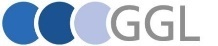 Name of photographer:Address of the photographer:E-mail address of the photographer:File name and size:  Date of photograph taken: Category of the photograph: (1. Laboratory work, 2. Research or 3. Student Life) Title of the photograph:Short description of the photograph: I am the author of this photograph and I declare my consent to the use of this photograph for the GGL website and all other means of publicising the GGL e.g. presentations, posters and leaflets.Place, Date: …………………………………..…. Signature: ……………………….……………….__________________________________________________________________________Model release (Only for photographs that depict 1-6 persons)I hereby give permission to [name of photographer] to use my name and photographic likeness for the GGL photo competition and to the GGL to use this photograph for the GGL website and all other means of publicising the GGL e.g. presentations, posters and leaflets.Name:                                    Signature:                                    Date:                                    Name:                                    Signature:                                    Date:                                    Name:                                    Signature:                                    Date:                                    Name:                                    Signature:                                    Date:                                    Name:                                    Signature:                                    Date:                                    Name:                                    Signature:                                    Date:                                    Name:                                    Signature:                                    Date:                                    